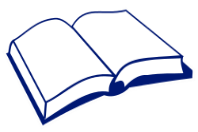 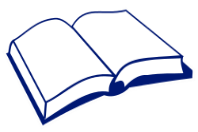 個別學習計劃全校審查表基本資料反思個別學習計劃的推行情況反思個別學習計劃的推行情況是是否否有多少位學生有個別學習計劃？有多少位學生有個別學習計劃？隨機抽問6至10位接受個別學習計劃的學生。他們是否能告訴你他們個別學習計劃的所有目標？隨機抽問6至10位接受個別學習計劃的學生。他們是否能告訴你他們個別學習計劃的所有目標？每級有多少位？每級有多少位？訪問一位或以上任教上述學生的教師。他們是否能告訴你相關學生的個別學習計劃的目標？訪問一位或以上任教上述學生的教師。他們是否能告訴你相關學生的個別學習計劃的目標？每一個個別學習計劃平均有多少個目標？每一個個別學習計劃平均有多少個目標？這些教師有否將相關目標融入他們的教學計劃中？這些教師有否將相關目標融入他們的教學計劃中？隨機抽選6至10位學生。他們自入學起曾有過多少個個別學習計劃？隨機抽選6至10位學生。他們自入學起曾有過多少個個別學習計劃？個別學習計劃的目標與課堂的學習是否有連結？個別學習計劃的目標與課堂的學習是否有連結？上述6至10位學生，有多少個目標於一個或多個個別學習計劃中重複出現？上述6至10位學生，有多少個目標於一個或多個個別學習計劃中重複出現？個別學習計劃的目標與課外的支援是否有連結？個別學習計劃的目標與課外的支援是否有連結？檢討個別學習計劃檢討個別學習計劃檢討個別學習計劃檢討個別學習計劃檢討個別學習計劃檢討個別學習計劃檢討個別學習計劃檢討個別學習計劃檢討個別學習計劃檢討個別學習計劃檢討個別學習計劃每隔多久檢視個別學習計劃的目標一次？每隔多久檢視個別學習計劃的目標一次？如何檢視個別學習計劃的目標？誰參與其中？如何檢視個別學習計劃的目標？誰參與其中？運用「以人為本」方式收集的資料能否反映在個別學習計劃上？運用「以人為本」方式收集的資料能否反映在個別學習計劃上？學習進度如何連繫目標？如何記錄及追蹤個別學習計劃的成果？學習進度如何連繫目標？如何記錄及追蹤個別學習計劃的成果？